Памятники Отечественной войны 1812 года.Задание: Укажите местонахождение исторических памятников.    ????       г.Малоярославец.       г.Медынь.         с.Тарутино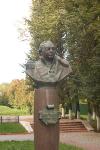 Памятник М.И.Кутузову.     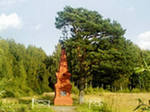 Памятник событиям 1812 года.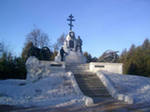  Памятник героям 1812 года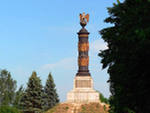 Памятник героям    Отечественной войны 1812 года.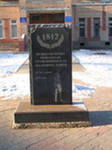 Памятник мужественным гренадёрам.